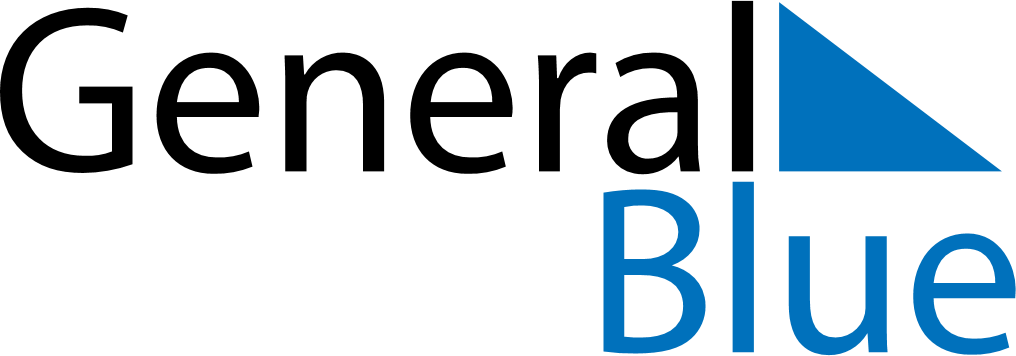 Daily PlannerAugust 29, 2027 - September 4, 2027Daily PlannerAugust 29, 2027 - September 4, 2027Daily PlannerAugust 29, 2027 - September 4, 2027Daily PlannerAugust 29, 2027 - September 4, 2027Daily PlannerAugust 29, 2027 - September 4, 2027Daily PlannerAugust 29, 2027 - September 4, 2027Daily Planner SundayAug 29MondayAug 30TuesdayAug 31WednesdaySep 01ThursdaySep 02 FridaySep 03 SaturdaySep 04MorningAfternoonEvening